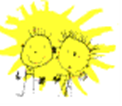 Datum: 12. 9. 2019VABILO NA JESENSKO SREČANJE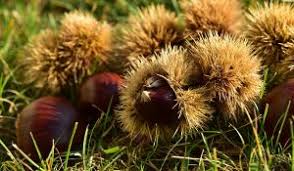 Spoštovani starši!Vabimo vas na skupno jesensko srečanje staršev in otrok Vrtca Šentvid.Skupaj bomo se bomo igrali, ustvarjali in družili v sredo, 18. 9. 2019 od 17.00 do 19.00 na igrišču Enote Mravljinček in igrišču Enote Sapramiška.Prijazno vabljeni, da skupaj pozdravimo prihod jeseni.Otroci in kolektiv Vrtca Šentvid